ЗаявлениеАдминистрация МБОУ Ивановская СШ Ивановского района, Ивановской области просит Вас об изменении текущей IP адресации, имеющей следующую запись: 10.хх.хх.хх/26Просьба выделить новую подсеть с маской: /24 (указать маску подсети, соответствующую необходимому количеству IP адресов)Изменение необходимо по причине (описание причин) _______________________________________________________________________________________________________________________________________________________________________________________________________________________________________Контактное лицо: Петров Иван Иванович, телефон (8-888-348-5000), E-Mail : (Ivanovo@gmail.com).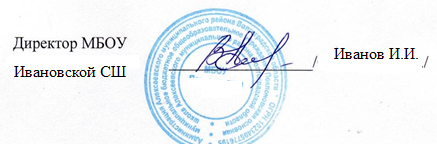 Наименование организации(МБОУ Ивановская СШ)   ПАО «Ростелеком»Индекс, Полный адрес организации:(593276 д. Иваново, ул. Ивановская, д. 14, Ивановского района, Ивановской области)Исх. № документа(Исх. №_____от «___» _________2023 года)